Seminář fyziologie: Akční potenciálStudentský protokol1. Výukový program: Akční potenciál (NMJ - neuromuscular junction)Úloha AUrčete prahovou intenzitu depolarizačního proudu pro vyvolání typického fyziologického akčního potenciálu při délce trvání podnětu 1 ms. Prahová hodnota:  Úloha BPři amplitudě podnětu 17 nA změňte délku jeho trvání na 0.5 ms. Jak se změnil AP?Vysvětlete pozorovaný jev.Úloha CZměňte koncentraci K+ v perfuzátu (3, 5 a 8 mM/l). Odečtěte hodnotu klidového membránového potenciálu a zjistěte prahovou intenzitu stimulu pro vyvolání AP.  Dobu stimulace ponechte 1 ms. Vysvětlete závislost mezi extracelulární koncentrací draslíku a excitabilitou svalového vlákna.Doplňte tabulku. Zapište i výsledky výpočtů z domácí přípravy. Úloha DNezapomeňte po předchozím experimentu vrátit koncentraci K+ v promývacím roztoku na normální hodnotu!!!V následujících experimentech použijte stimulační podnět o intenzitě 15 nA a trvání 1 ms.Popište a vysvětlete účinek tetrodotoxinu (blokátor napěťově závislých Na+ kanálů) v 1mM koncentraci. Vysvětlete jeho účinek na akční potenciál.Popište vliv 3,4 diaminopyridinu (blokátor napěťově závislých K+ kanálů), který aplikujete v 1 mM koncentraci. Vysvětlete jeho účinek na akční potenciál. Do připraveného grafu zakreslete odlišnou barvou 	AP pod vlivem tetrodoxinu a 			AP při použití 3,4 diaminopyridinu:                     		 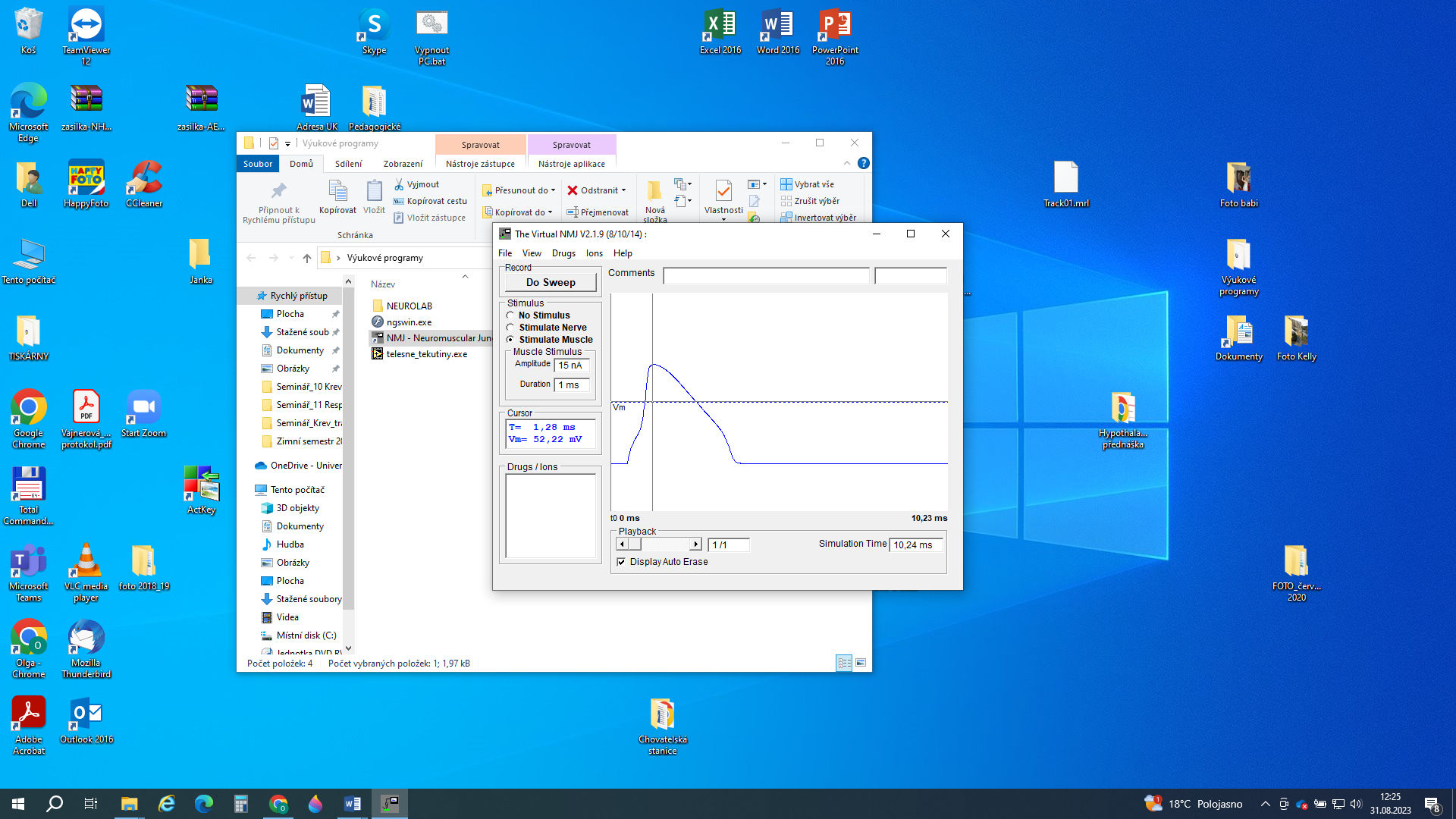 2. Absolutní a relativní refrakterní perioda (ARP, RRP)Vyznačte ARP, RRP do obou grafů.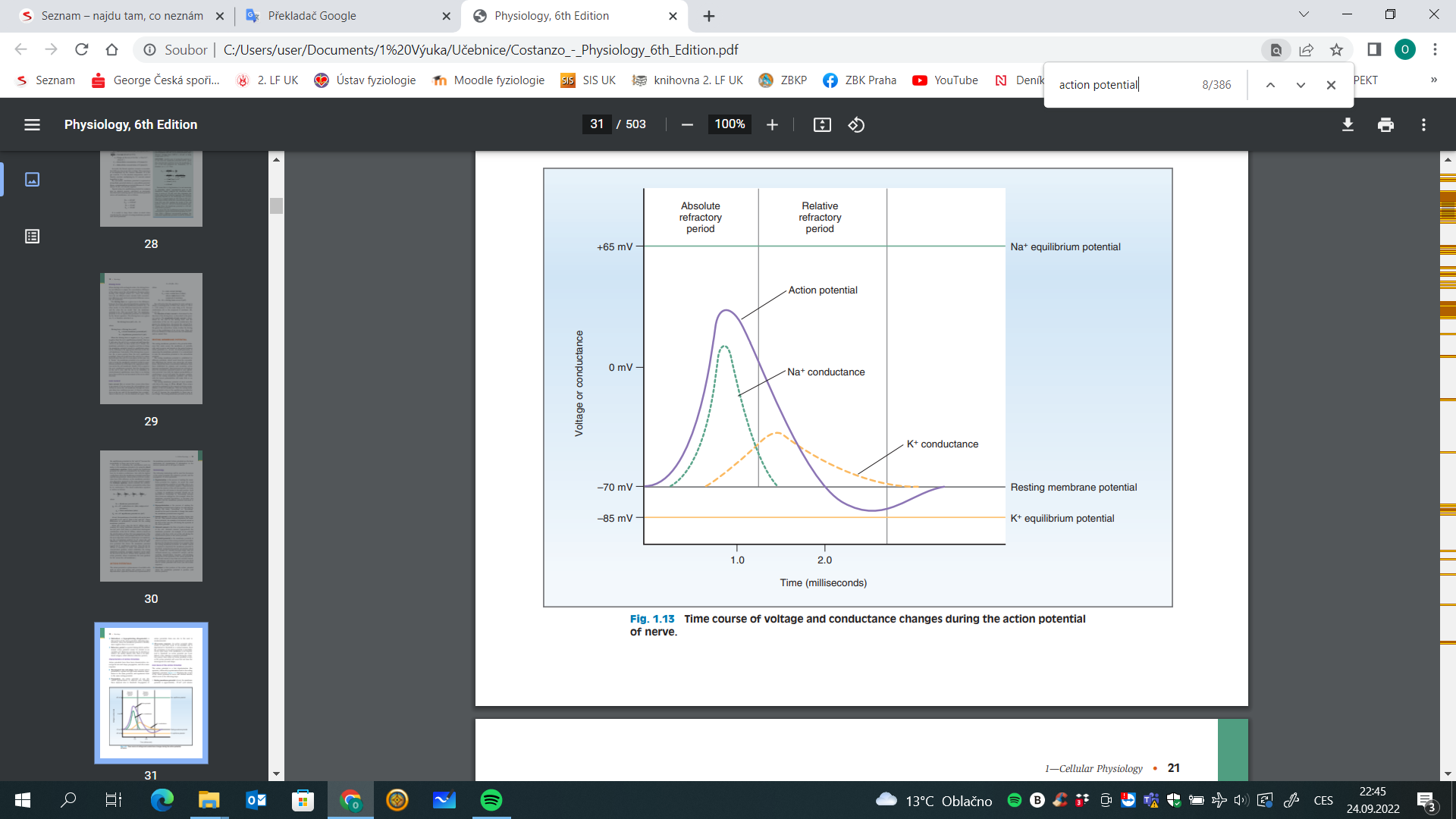 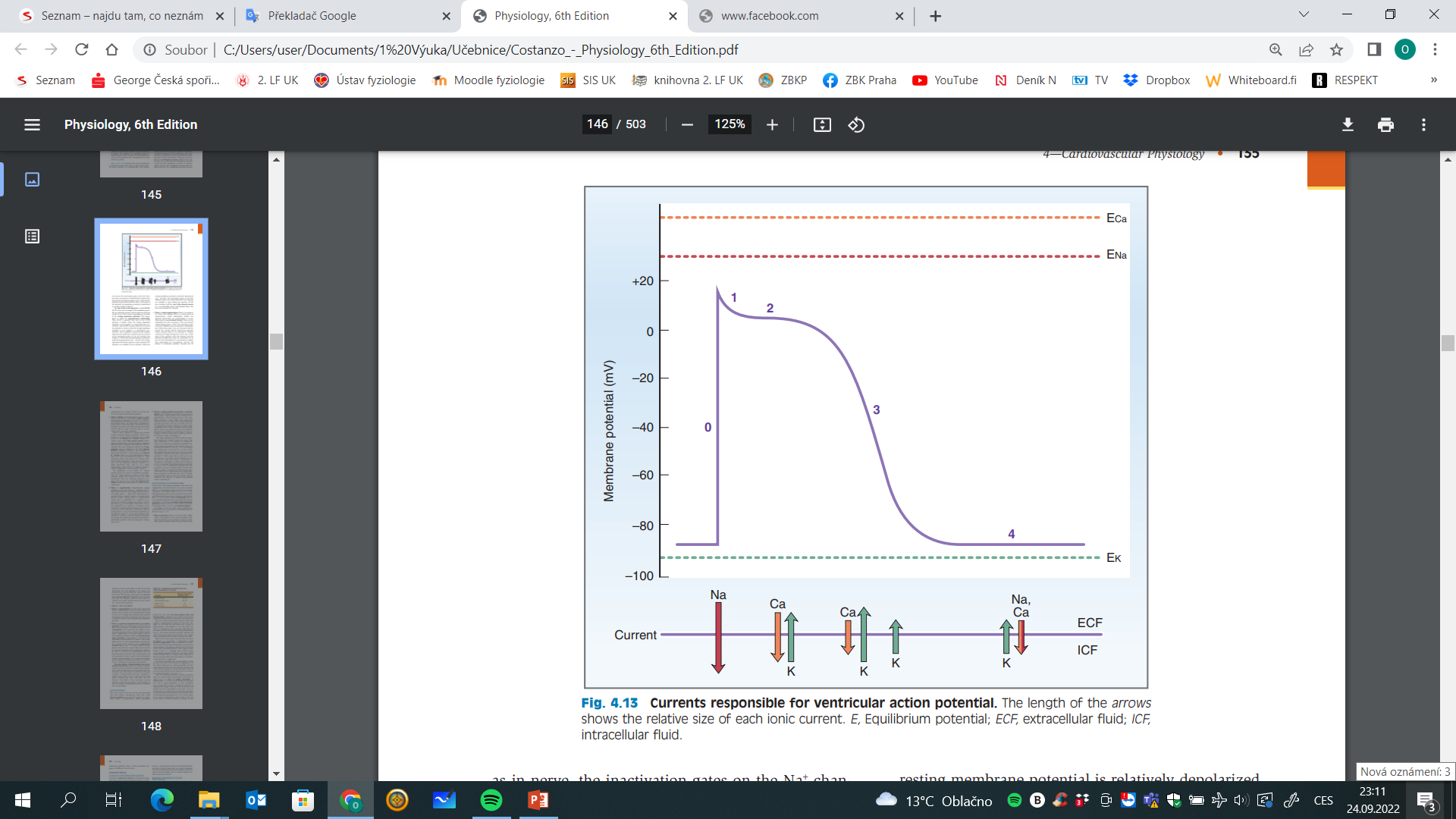 AP axon nervové buňky			AP kardiomyocyt  (obr. převzaté z Costanzo: Physiology)								Podpis vyučujícíhoExtracelulární koncentrace K+ (mmol/l)Rovnovážný potenciál pro K+, výpočet z DÚ (mV)Prahová intenzita stimulu (nA)KMP (mV)Excitabilata svalového vlákna (větší x menší)3 (hypokalémie)5  (normální )„normální“8 (hyperkalémie)